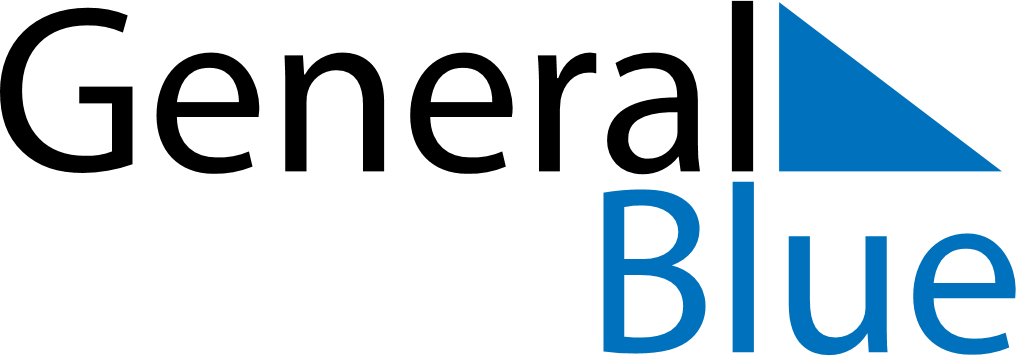 November 2024November 2024November 2024November 2024November 2024November 2024Swan River, Manitoba, CanadaSwan River, Manitoba, CanadaSwan River, Manitoba, CanadaSwan River, Manitoba, CanadaSwan River, Manitoba, CanadaSwan River, Manitoba, CanadaSunday Monday Tuesday Wednesday Thursday Friday Saturday 1 2 Sunrise: 8:40 AM Sunset: 6:16 PM Daylight: 9 hours and 36 minutes. Sunrise: 8:42 AM Sunset: 6:14 PM Daylight: 9 hours and 32 minutes. 3 4 5 6 7 8 9 Sunrise: 7:44 AM Sunset: 5:13 PM Daylight: 9 hours and 29 minutes. Sunrise: 7:45 AM Sunset: 5:11 PM Daylight: 9 hours and 25 minutes. Sunrise: 7:47 AM Sunset: 5:09 PM Daylight: 9 hours and 21 minutes. Sunrise: 7:49 AM Sunset: 5:07 PM Daylight: 9 hours and 18 minutes. Sunrise: 7:51 AM Sunset: 5:06 PM Daylight: 9 hours and 14 minutes. Sunrise: 7:53 AM Sunset: 5:04 PM Daylight: 9 hours and 11 minutes. Sunrise: 7:54 AM Sunset: 5:02 PM Daylight: 9 hours and 8 minutes. 10 11 12 13 14 15 16 Sunrise: 7:56 AM Sunset: 5:01 PM Daylight: 9 hours and 4 minutes. Sunrise: 7:58 AM Sunset: 4:59 PM Daylight: 9 hours and 1 minute. Sunrise: 8:00 AM Sunset: 4:58 PM Daylight: 8 hours and 57 minutes. Sunrise: 8:01 AM Sunset: 4:56 PM Daylight: 8 hours and 54 minutes. Sunrise: 8:03 AM Sunset: 4:55 PM Daylight: 8 hours and 51 minutes. Sunrise: 8:05 AM Sunset: 4:53 PM Daylight: 8 hours and 48 minutes. Sunrise: 8:07 AM Sunset: 4:52 PM Daylight: 8 hours and 45 minutes. 17 18 19 20 21 22 23 Sunrise: 8:08 AM Sunset: 4:51 PM Daylight: 8 hours and 42 minutes. Sunrise: 8:10 AM Sunset: 4:49 PM Daylight: 8 hours and 39 minutes. Sunrise: 8:12 AM Sunset: 4:48 PM Daylight: 8 hours and 36 minutes. Sunrise: 8:14 AM Sunset: 4:47 PM Daylight: 8 hours and 33 minutes. Sunrise: 8:15 AM Sunset: 4:46 PM Daylight: 8 hours and 30 minutes. Sunrise: 8:17 AM Sunset: 4:44 PM Daylight: 8 hours and 27 minutes. Sunrise: 8:19 AM Sunset: 4:43 PM Daylight: 8 hours and 24 minutes. 24 25 26 27 28 29 30 Sunrise: 8:20 AM Sunset: 4:42 PM Daylight: 8 hours and 22 minutes. Sunrise: 8:22 AM Sunset: 4:41 PM Daylight: 8 hours and 19 minutes. Sunrise: 8:23 AM Sunset: 4:40 PM Daylight: 8 hours and 17 minutes. Sunrise: 8:25 AM Sunset: 4:39 PM Daylight: 8 hours and 14 minutes. Sunrise: 8:26 AM Sunset: 4:39 PM Daylight: 8 hours and 12 minutes. Sunrise: 8:28 AM Sunset: 4:38 PM Daylight: 8 hours and 9 minutes. Sunrise: 8:29 AM Sunset: 4:37 PM Daylight: 8 hours and 7 minutes. 